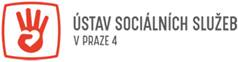 Ústav sociálních služeb v Praze 4, příspěvková organizacePodolská 208/31, 147 00 Praha 4telefon: 296 320 111, e-mail: info@uss4.czCentrum pro rodinné pečující – vstupní formulářSlužby Centra pro rodinné pečující (CRP) ÚSS4 jsou poskytovány bezplatně. Neformální pečující osoba souhlasí se svým vstupem do Centra pro rodinné pečující (CRP) ÚSS4 a se zpracováním ÚSS4 sdělených osobních údajů podle Obecného nařízení o ochraně osobních údajů (zkráceně GDPR, General Data Protection Regulation), plným názvem Nařízení Evropského parlamentu a Rady (EU) č. 2016/679 ze dne 27. dubna 2016 o ochraně fyzických osob v souvislosti se zpracováním osobních údajů.Účelem zpracování osobních údajů v Centru pro rodinné pečující je poskytnutí pomoci a podpory neformální pečující osobě při péči o osoby blízké a jiné v domácím prostředí.   Zpracování osobních údajů klientů ÚSS4 a jejich ochranu ve smyslu GDPR EU upravuje vydaný platný vnitřní předpis ÚSS4.  V Praze, dne .......................                                                                                                              ................................................                  	   	           Podpis neformální pečující osoby                                                       
                                                                                                 ................................................         Podpis zaměstnance ÚSS4Jméno a příjmení neformální pečující osoby:Jméno a příjmení neformální pečující osoby:Datum narození:Adresa bydliště:Telefon:e-mail:Den vstupu neformální pečující osoby do CRP:Jméno a příjmení pečované osoby:Adresa bydliště:*Příjemce příspěvku na péči/stupeň                               ANO/NE stupeň…………..Je uživatelem sociálních služeb ÚSS4ANO/NE